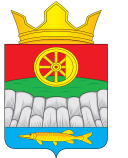 РОССИЙСКАЯ   ФЕДЕРАЦИЯАДМИНИСТРАЦИЯ  КРУТОЯРСКОГО  СЕЛЬСОВЕТАКРАСНОЯРСКИЙ   КРАЙ  УЖУРСКИЙ  РАЙОН                                ПОСТАНОВЛЕНИЕ09.03.2016 г.                            с. Крутояр                                           № 53 Об утверждении состава противопаводковой комиссии  и плана мероприятий по предотвращению и ликвидации чрезвычайных ситуаций во время весеннего паводка 2016 года на территории Крутоярского сельсовета.На основании Федерального закона от 21.12.1994 г № 68-ФЗ (в редакции Федеральных законов от 28.10.2002г № 129-ФЗ, от 22.08.2004 № 122-ФЗ) «О защите  населения и территорий от чрезвычайных ситуаций природного и техногенного характера», Закона Красноярского края от 10.02.2000 года № 9-631 «О защите населения и территорий Красноярского края от чрезвычайных ситуаций природного и техногенного характера», в соответствии с Постановление Правительства Российской Федерации от 30.12.2003 № 794 (в редакции от 27.05.2005г № 335) «О единой государственной системе предупреждения и ликвидации чрезвычайных ситуаций», на основании Устава Крутоярского сельсовета ст.7 ч.1 п.8 и с целью предотвращения и ликвидации чрезвычайных ситуаций, которые могут возникнуть в результате весеннего паводка, а так же устойчивого функционирования объектов экономики и защиты населения  сельсовета от последствий паводка ПОСТАНОВЛЯЮ:        1. Утвердить состав противопаводковой комиссии при администрации Крутоярского сельсовета (приложение № 1). В своей работе противопаводковой комиссии руководствоваться Положением о  противопаводковой комиссии при администрации Крутоярского сельсовета, утвержденным Постановлением администрации сельсовета от17.02.2014г. № 12.         2.Утвердить план мероприятий по предотвращению и ликвидации чрезвычайных ситуаций во время весеннего паводка 2016 года  на территории Крутоярского сельсовета (приложение № 2).     3. Определить (уточнить) зоны возможного затопления (подтопления) жилых и нежилых зданий, иных зданий и сооружений, разработать порядок действия населения при угрозе затопления (подтопления), в том числе предусмотреть эвакуацию населения (определить места эвакуации и порядок ее проведения),  4. Провести разъяснительную работу среди населения по действиям при возникновении чрезвычайных ситуаций.    5. В случае получения оперативного предупреждения или возникновения угрозы чрезвычайной ситуации выполнить мероприятия «Алгоритмов действий» (приложение № 3)    6.Предложить председателю СПК « Андроновский» Семенову О,Д., выделить (по мере необходимости), для предупреждения и ликвидации чрезвычайных ситуаций, вызванных весенним паводком автотракторную технику и людей в соответствии с расчетом (приложение № 4).   7. Утвердить план эвакуации населения при весеннем паводке (приложение № 5)	8. Определить места размещения эвакуируемого населения и сельхоз животных с подтапливаемой территории (приложение № 6)   9.  Оповещение населения  попадающего в зону подтопления о чрезвычайной ситуации производить через телефонную связь (сотовая), и нарочными.  10.Предложить мастеру подстанции с. Крутояр Ужурского РЭС филиала ОАО «КАТЭКэлектросеть» ОАО «Красноярскэнерго» Сотникову В.Г. обеспечить устойчивое энергоснабжение объектов на территории Крутоярского сельсовета в период весеннего паводка.     11.Участковому уполномоченному ОМВД России по Ужурскому району Е.Г. Комарову в период весеннего паводка обеспечить, при необходимости общественный порядок и охрану имущества, принадлежащего гражданам и организациям.    12. Председателю ППК  при достижении  положительных температур наружного воздуха привести в готовность к применению силы и средства  и обеспечить постоянный контроль за ходом весеннего паводка.    13. Контроль за выполнением постановления  оставляю за собой.    14. Постановление вступает в силу со дня его подписания.Глава сельсовета                                                                           А.Н. Радченко                                                                                       Приложение № 1 к постановлению                                                                                            администрации Крутоярского                                                                                            сельсовета от  09.03.2016 г . №  53                                                              СОСТАВ                противопаводковой комиссии при администрации                                   Крутоярского  сельсоветаПредседатель:Радченко Александр Николаевич  -  глава Крутоярского сельсоветаЗам. Председателя:Можина Елена Викторовна   - заместитель главы Крутоярского сельсоветаСеменова Ольга Петровна - главный врач МБУ Ужурская ЦРБ        «Крутоярская участковая больница» Члены ППК:Семенов Олег Дмитриевич               -          председатель СПК « Андроновский»            Комаров Евгений Геннадьевич   -      участковый уполномоченный                                                                          ОМВД РФ по  Ужурскому  районуСотников Владимир Геннадьевич             -       мастер подстанции  Ужурского                                                                          РЭС филиала «КАТЭКэлектросеть»Семенова Ольга Петровна -      главный врач МБУ Ужурская ЦРБ                                                                    «Крутоярская участковая больница»                                                                                        Приложение № 2 к постановлению                                                                                             администрации Крутоярского                                                                                             сельсовета от  09.03.2016 г №  53ПЛАНмероприятий по предотвращению и ликвидации чрезвычайных ситуацийво время весеннего паводка   2015 года на территории Крутоярскогосельсовета                                                                                       Приложение № 3 к постановлению                                                                                             администрации Крутоярского                                                                                             сельсовета от    09.03.2016 г №  53АЛГОРИТМдействий администрации Крутоярского сельсовета при полученииоперативного предупреждения1.Составить предварительный прогноз ожидаемых последствий в соответствии с полученным оперативным предупреждением.2.Определить структуры и организации предполагаемые для  реагирования на возможную чрезвычайную ситуацию организовать доведение до них полученной информации.3.Организовать оповещение населения о поступившем предупреждении (телефонная связь, нарочные).4.Уточнить порядок и состав привлечения, имеющихся на территории аварийных служб для реагирования в случаи возникновения чрезвычайной ситуации  (при необходимости - порядок эвакуации).5.Организовать постоянный информационный обмен с ЕДДС Ужурского района об обстановке и принимаемых мерах.6.При необходимости провести совещание с представителями организаций для уточнения порядка выполнения превентивных мероприятий.АЛГОРИТМдействий администрации Крутоярского сельсовета при угрозе иливозникновении чрезвычайной ситуации1.Создать оперативный штаб  по ликвидации последствий аварий или стихийного бедствия. Определить состав и порядок работы оперативного штаба.2.Представить в ЕДДС Ужурского района информацию о чрезвычайной ситуации.3.В ходе заседания оперативного штаба:-оценить сложившуюся обстановку- разработать общий план проведения спасательных и аварийно - восстановительных работ.-подготовить данные для принятия решения  руководителя органа местного самоуправления- принять решение на проведение комплекса организационных, инженерно-технических и других мероприятий по ликвидации последствий чрезвычайных ситуаций.- определить  порядок и сроки  (к исходу первого и каждого последующего дня)  представления частных планов выполнения работ).             4.Решение оперативного штаба утвердить законодательно (при необходимости каждое последующее)             5.Организовать постоянный информационный обмен между вышестоящими и подчиненными органами управления об обстановке и принимаемых мерах.             6.В установленном порядке подготовить документы по причинённому ущербу.                                                                                                Приложение № 4 к постановлению                                                                                                администрации Крутоярского                                                                                                сельсовета от   09.03.2016 г №  53РАСЧЕТсил и средств для предупреждения и ликвидации чрезвычайныхситуаций в период весеннего паводка на территорииКрутоярского сельсовета в 2016 годуПриложение № 5 к постановлению                                                                                                  администрации Крутоярского                                                                                                  сельсовета от  09.03.2016 г №  53План эвакуации населения при весеннем паводке 2015г.с. Крутояр1. Количество населения, подлежащего эвакуации - 14 чел.Из них: женщин– 7;инвалидов– 5;детей- 3;    - из них до 12 лет- 1. 2. Место размещения:у жителей села  с. Крутояр, 3. Способ эвакуации : пешком, автотранспорт. 4. Маршруты эвакуации, протяжённость (км.): с. Крутояр - до 0,1к м.5. Задействованный автотранспорт : - грузовых а/м – 1 (по  необходимости);- легковых а/м – 1.5. Жизнеобеспечение в районе (пункте) временного размещения:- организация питания – по месту проживания. - организация медицинского обеспечения - МБУ Ужурская ЦРБ «Крутоярская участковая больница» - организация охраны общественного порядка - ОМВД РФ по Ужурскому району.6.Эвакуация с/х животных: - количество - 8;- место размещения – по месту проживания;- способ эвакуации – перегон.Приложение № 6 к постановлению                                                                                                                                                                                                     администрации Крутоярского                                                                                                                                                                                                     сельсовета от  09.03.2016 г №  53Места размещения эвакуируемого населения и с/х. животных с подтапливаемой территории.  №                Мероприятия      дата выполнения    ответственные за         выполнение1Организация системы наблюдения и прогнозирования весеннего паводкапостоянно во время п/паводкого периода.Глава сельсоветаА.Н. Радченко2Проведение разъяснительной работы с населением:- проведение собраний- раздача памяток населениюпостоянно во время п/паводкого периода.Глава сельсоветаА.Н. Радченко3Разработка «Плана эвакуации населения при весеннем паводке 2016г.»до 30.03.2016г.Глава сельсоветаА.Н. Радченко4Определение мест размещения эвакуируемого населения и с/х животных с подтапливаемых территорийдо 30.03.2016г.Глава сельсоветаА.Н. Радченко5Уточнение зон возможных подтоплений в населенных пунктах на территории сельсоветапостоянно во время п/паводкого периода.Глава сельсоветаА.Н. Радченко6Уточнение плана эвакуации населения  из населенных пунктов попавших в зону подтопленияпостоянно во время п/паводкого периода.Глава сельсоветаА.Н. Радченко7Проверка готовности системы связи к работе в условиях весеннего паводкадо 30.03.2016гмастер Крутоярского узла связи Таммур В.К.8Контроль за качеством питьевой воды и санитарным состоянием населенных пунктов на территории сельсоветапостоянно во время п/паводкого периода.Семенова О.П.  главный врач МБУ Ужурская    ЦРБ «Крутоярская  участковая больница»9Ликвидация ЧС, вызванных весенним паводкомпри необходимости   Председатель ППК10Проведение заседаний ППКпри необходимостиПредседатель ППКпредприятиеф.и.оруководителя раб.телефонличный состав( человек)техника (марка, количество)техника (марка, количество)техника (марка, количество)предприятиеф.и.оруководителя раб.телефонличный состав( человек)автомобилипогрузчикибульдозерыСПК « Андроновское»Семенов О.Д.25-1-7342(Камаз)11К-700Администрация Крутоярского сельсоветаРадченко А.Н.25-3-1411(УАЗ – Патриот)--МБУ Ужурская    ЦРБ «Крутоярская участковая больница»Семенова О.П. 25-2-761«Скорая помощь»(УАЗ)--№ п/пАдрес проживаемого переселяемогоФ.И.О.переселяемых жителейФ.И.О.переселяемых жителейГод рожденияМесто работыКол-во животных(гол.)Адрес переселенияФ.И.О. главы хозяйства к кому переселяютсяПаспортные данные к кому переселяются1с.Крутояр, ул. Береговая д. 11Попцов Михаил Альбертович1960БезработныйС. КрутоярУл. Элеваторная д.31с.Крутояр, ул. Береговая д. 1С. КрутоярУл. Элеваторная д.31с.Крутояр, ул. Береговая д. 1С. КрутоярУл. Элеваторная д.31с.Крутояр, ул. Береговая д. 1С. КрутоярУл. Элеваторная д.32с.Крутояр, ул. Береговая д. 52Егоров Виктор Павлович 1950Пенсионер инвалид10 - курС. КрутоярУл. Степная 14-2Егоров В.П.2с.Крутояр, ул. Береговая д. 53Егорова Лидия Петровна 1954пенсионерка10 - курС. КрутоярУл. Степная 14-2Егоров В.П.3С. Крутояр, ул. Береговая д. 74Курчатова Дина Ивановна  1928пенсионеркаС. Крутояр ул. Почтовая 32Курчатов С.В.4С. Крутояр, ул. Береговая д. 95Буртылева Ольга Викторовна1967СПК « Андроновский»1 – КРС10 - курС. КрутоярУл. Главная 39-2Сотникова Т.П.4С. Крутояр, ул. Береговая д. 96Буртылев Андрей Петрович1976СПК « Андроновский»1 – КРС10 - курС. КрутоярУл. Главная 39-2Сотникова Т.П.4С. Крутояр, ул. Береговая д. 97Буртылева Татьяна Андреевна2000учащаяся1 – КРС10 - курС. КрутоярУл. Главная 39-2Сотникова Т.П.5С. Крутояр, ул. Береговая д. 118Попцова Марина Петровна1954пенсионерка2 – КРС20 - курС.Крутояр ул.Маслозаводская 17-15С. Крутояр, ул. Береговая д. 119Попцов Геннадий Альбертович1966инвалид2 – КРС20 - курС.Крутояр ул.Маслозаводская 17-16 7      6 7      Д. Усть – Изыкчуль ул. Центральная д.3510Усков Василий Иванович1975СПК « Андроновский»2 – КРС20 - курС.Крутояр ул.Спортивная 6-1Цуцкова Н.В6 7      Д. Усть – Изыкчуль ул. Центральная д.3511Ускова Наталья Владимировна1977СПК Андроновский2 – КРС20 - курС.Крутояр ул.Спортивная 6-1Цуцкова Н.В6 7      Д. Усть – Изыкчуль ул. Центральная д.3512Усков Андрей Васильевич2000учащийся2 – КРС20 - курС.Крутояр ул.Спортивная 6-1Цуцкова Н.В6 7      Д. Усть – Изыкчуль ул. Центральная д.3513Ускова Светлана Васильевна2004учащаяся2 – КРС20 - курС.Крутояр ул.Спортивная 6-1Цуцкова Н.В6 7      Д. Усть – Изыкчуль ул. Центральная д.35Безбородова Вера Васильевна1938пенсионеркаС.Крутояр ул.Спортивная 6-1Цуцкова Н.В